MINISTERSTWO OBRONY NARODOWEJDEPARTAMENT POLITYKI ZBROJENIOWEJWOJSKOWY OŚRODEK BADAWCZO - WDROŻENIOWYSŁUŻBY MUNDUROWEJWOJSKOWA DOKUMENTACJATECHNICZNO - TECHNOLOGICZNAZestaw przyborów do higieny osobistejWzór 815/MON                       Za zgodność:Dokumentacja jest własnością MON. Żadna część niniejszej dokumentacji nie może być rozpowszechniana bez zgody WOBW SM.Arkusz uzgodnień – tylko w dokumentacji oryginalnejdo Wojskowej Dokumentacji Techniczno - Technologicznej do produkcji seryjnej na:Zestaw przyborów do higieny osobistej – nr klasyfikatora hierarchicznego 85300700000000, Wzór 815/MON1. Fotografia wyrobu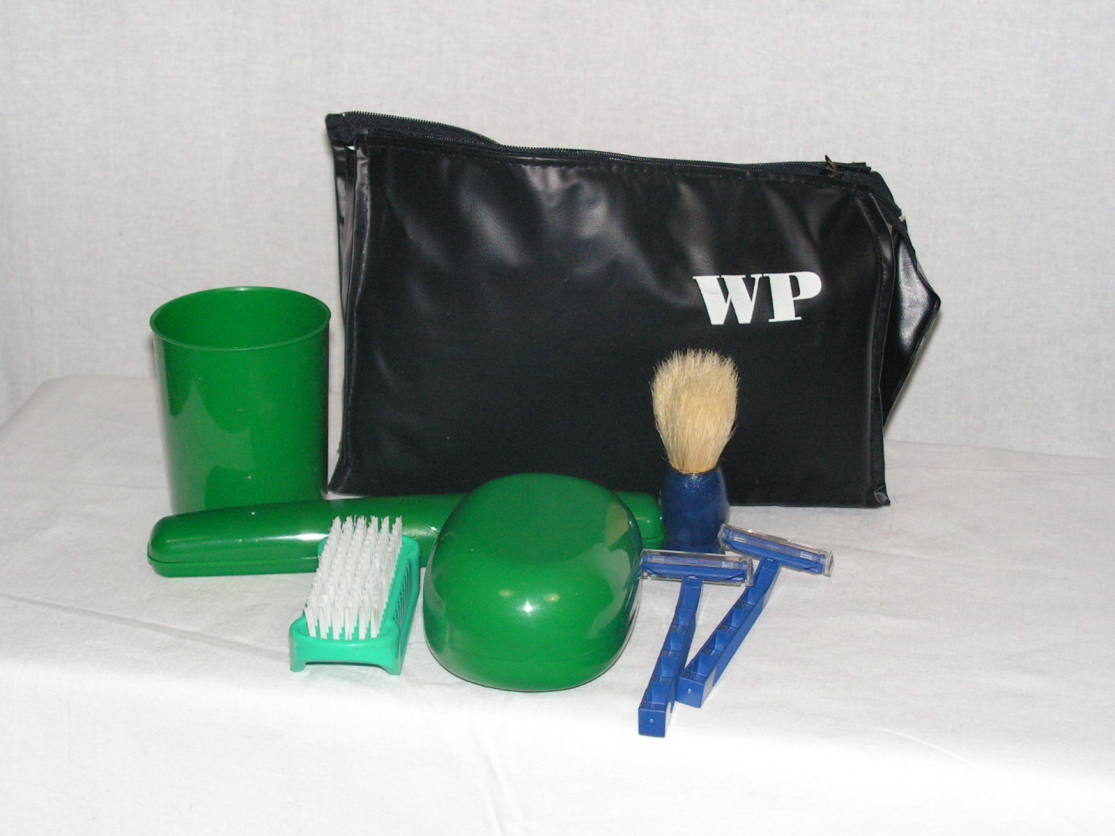 Zestaw przyborów do higieny osobistej- Wzór 815/MON2.Opis ogólny wyrobuPrzedmiotem dokumentacji jest zestaw przyborów do higieny osobistej przeznaczony dla:żołnierzy zawodowych realizujących zadania w PKW poza granicami kraju.Zastaw przyborów skompletowany jest w saszetce zapinanej zamkiem błyskawicznym, na końcu którego znajduje się kieszonka na identyfikator osobowy.Saszetka wykonana jest z folii PCW (materiału wodoodpornego) w kolorze czarnym.3 Wymagania techniczneDo wykonania zestawu przyborów do higieny osobistej obowiązują:- zatwierdzona dokumentacja techniczno-technologiczna,- zatwierdzony wzór zestawu.3.1 Wykaz elementów w zestawieTablica 14 Zestawienie elementówTablica 25 Cechowanie i pakowanieZestaw przyborów do higieny osobistej skompletowany jest w saszetce z dołączoną etykietą jednostkową zawierającą:nazwę producenta,nazwę wzoru,wykaz elementów w zestawie,datę produkcji (miesiąc i rok),termin trwałości zestawu (określony terminem trwałości tego elementu zestawu, który jest najkrótszy),numer partii produkcyjnej,okres używalności i gwarancji (normatywny okres używalności – 1 rok, gwarancja – wpisać okres gwarancji ustalony w umowie kupna-sprzedaży).Skompletowane zestawy należy pakować po 30 sztuk w pudełka tekturowe. Do każdego opakowania zbiorczego należy dołączyć etykietę zbiorczą zawierającą ww. dane poszerzone o ilość sztuk
w opakowaniu zbiorczym.Przybory do higieny osobistej należy przechowywać w suchym, zamkniętym pomieszczeniu oraz zabezpieczyć przed uszkodzeniem mechanicznym i zabrudzeniem.6 Zasady odbioru6.1 Tryb oceny zgodnościOcenę zgodności wykonania wyrobu z postanowieniami niniejszej Wojskowej Dokumentacji Techniczno-Technologicznej należy prowadzić według zasad określonych w ustawie z dnia 17 listopada 2006 r. o systemie oceny zgodności wyrobów przeznaczonych na potrzeby obronności i bezpieczeństwa państwa 
(Dz. U. z 2006 r. Nr 235, poz.1700 z późn. zm.) oraz zgodnie z rozporządzeniem Ministra Obrony Narodowej z dnia 11 stycznia 2013 r. w sprawie szczegółowego wykazu wyrobów podlegających ocenie zgodności oraz sposobu i trybu przeprowadzania oceny zgodności wyrobów przeznaczonych na potrzeby obronności państwa (Dz. U. z 2013 r., poz. 136.).Zestawy przyborów do higieny osobistej podlegają ocenie zgodności w trybie I.6.2 Nadzór nad wyrobem6.2.1 Postanowienia ogólneNadzór nad czynnościami związanymi z wyrobem prowadzi Rejonowe Przedstawicielstwo Wojskowe lub inny organ wskazany przez Zamawiającego w umowie. Organ ten dokonuje odbioru wojskowego wyrobu.W celu kontroli jakości i odbioru/zwolnienia wyrobów ustala się następujące rodzaje badań kontrolnych:zdawczo-odbiorcze ( Z–O );okresowe ( O );typu ( T ).Podstawowymi dokumentami przy wykonywaniu oceny zgodności, badań kontrolnych i odbiorze/zwolnieniu  przedmiotów zaopatrzenia mundurowego są:Wojskowa Dokumentacja Techniczno-Technologiczna (WDTT);normy wskazane w powyższej dokumentacji.Wyroby przedstawione do badań zgodności z wymaganiami WDTT powinny być odebrane/zwolnione przez służby Kontroli Jakości ( KJ ) Dostawcy/Wykonawcy. Odbiór należy potwierdzić odpowiednimi dokumentami i pieczęciami działu KJ.W przypadku uzyskania wyników badań zdawczo-odbiorczych lub okresowych niezgodnych z wymaganiami określonymi w WDTT RPW wstrzymuje odbiór/zwolnienie badanej partii wyrobów. Odbiór/zwolnienie partii może nastąpić po usunięciu błędów wykonania oraz potwierdzeniu poprawności wykonania wyrobów pozytywnymi wynikami badań. RPW ma prawo kontroli u Dostawcy/Wykonawcy warunków realizacji produkcji, w tym procesów międzyoperacyjnych, na zgodność z wymaganiami WDTT.Wyrób powinien także spełniać dodatkowe wymagania jakościowe, jeżeli zapisano je w umowie. Sposób potwierdzenia tych wymagań określa umowa.6.2.2 Badania zdawczo-odbiorczeBadania zdawczo-odbiorcze wykonuje się w celu sprawdzenia, czy wyroby są wykonane zgodnie z wybranymi wymaganiami WDTT. Pozytywny wynik badań jest podstawą odbioru wyrobu. Wyroby do badań pobiera się z partii wyrobów o liczności nie większej niż 2000 szt., o tym samym oznaczeniu klasyfikacyjnym, tej samej jakości i cenie, przedstawionych do jednorazowego odbioru. Warunki odbioru, sposób pobierania próbek do badań oraz ocenę wyników badań realizować według PN-P-84506:1983 Wyroby konfekcyjne - Badania odbiorcze. Próbki do badań pobiera przedstawiciel RPW z udziałem komisji Dostawcy/Wykonawcy. Badania wykonuje:przedstawiciel RPW siłami i środkami Dostawcy/Wykonawcy, w zakresie określonym w tablicy 3,Lp. 1, 2 i 3.Dla pozostałych materiałów wskazanych w WDTT, Tablica 1, Dostawca/Wykonawca przedstawia RPW dokumenty potwierdzające ich parametry.6.2.3 Badania okresoweBadania okresowe wykonuje się w celu okresowego sprawdzenia czy wyroby są zgodne z wymaganiami podanymi w WDTT, w celu sprawdzenia stabilności procesu technologicznego podczas ich wytwarzania, potwierdzenia możliwości kontynuowania wytwarzania wyrobów według obowiązującej WDTT oraz w celu stwierdzenia możliwości odbioru/zwolnienia wyrobów. Badania okresowe wykonuje Dostawca/Wykonawca, przy udziale i pod kontrolą przedstawiciela RPW ( nie dotyczy badań laboratoryjnych ).Badania okresowe przeprowadza się dla co piątej partii wyrobów, co najmniej raz w roku, po wykonaniu dla tej partii badań zdawczo-odbiorczych, pod warunkiem, że badania zdawczo-odbiorcze tej partii zakończyły się wynikiem pozytywnym. Do badań okresowych pobierana jest próbka o liczności wymaganej w prowadzonych badaniach. Wyroby do badań okresowych pobiera przedstawiciel RPW z udziałem komisji Dostawcy/Wykonawcy. Badania powinny być przeprowadzone zgodnie z zakresem określonym w tablicy 3.Pozytywne wyniki badań okresowych są podstawą odbioru/zwolnienia partii wyrobów przez RPW. Partię wyrobów należy uznać za niezgodną z wymaganiami, jeżeli chociażby jedna z badanych właściwości, dla jednego z badanych wyrobów, nie spełnia wymagań podanych w WDTT.6.2.4 Badania typuJeżeli Dostawca/Wykonawca, Gestor, RPW lub WOBWSM zaproponuje wniesienie zmian do konstrukcji, materiałów lub technologii wykonania wyrobu, które mogą wpływać na charakterystyki techniczne i/lub eksploatację wyrobu, to przed ich wprowadzeniem do niniejszej WDTT należy wykonać badania typu w celu oceny skuteczności i celowości proponowanych zmian. Zaproponowane w sprawozdaniu z badań typu propozycje zmian powinny być wprowadzone zgodnie z obowiązującymi przepisami dotyczącymi zatwierdzania zmian w WDTT.Konieczność wykonania badań typu, w zależności od charakteru zmian, stwierdza WOBWSM. W badaniach typu należy sprawdzić charakterystyki i parametry wyrobu, na które mogą mieć wpływ wprowadzone zmiany. Jeżeli WDTT nie określa procedur i metodyk sprawdzenia tych parametrów, badania przeprowadza się według programu badań wykonanego przez Dostawcę/Wykonawcę (lub WOBWSM, jeżeli wprowadzenie zmian zaproponuje instytucja wojskowa) i uzgodnionego z Gestorem oraz instytucją sprawującą merytoryczny nadzór nad realizacją prac prowadzonych przez WOBWSM.Badania typu należy wykonać zgodnie z punktem 4.4 Normy Obronnej NO-06-A105:2005.W przypadku pozytywnych wyników badań typu wyrobu i akceptacji przez Gestora proponowanych zmian wprowadza się je do WDTT kartami zmian.6.2.5 Zakres, wymagania i metody badańZestawienie zakresów wymagań i metod badań dla poszczególnych rodzajów badań kontrolnych przedstawiono w tablicy 3.Tablica 3Uwagi:Dopuszcza się zmiany w kolejności wykonywania badań po uzgodnieniu z RPW.Wprowadzone w tablicy 3 oznaczenia badań:„Z-O”	-   zdawczo - odbiorcze,   „O”	-   okresowe,   „T”	-   typu,  „+”	-   badania wykonuje się,  „-”	-   badania nie wykonuje się,  „n”	-   badania nieobligatoryjne, wykonuje się, jeżeli zostaną wskazane w dodatkowym  programie badań.6.3 Wzór wyrobuAktualny wojskowy wzór wyrobu (dostępny w WOBWSM), wykonany zgodnie z przedmiotową dokumentacją i zatwierdzony w procedurze obowiązującej dla WDTT, jest elementem odniesienia przy ocenie zgodności
( porównania wyrobu, także w ramach badań laboratoryjnych ).6.4 Gwarancja na wyróbOkres i warunki gwarancji udzielone przez Wykonawcę na wyrób określa umowa.7 Rysunek saszetki z wymiarowaniem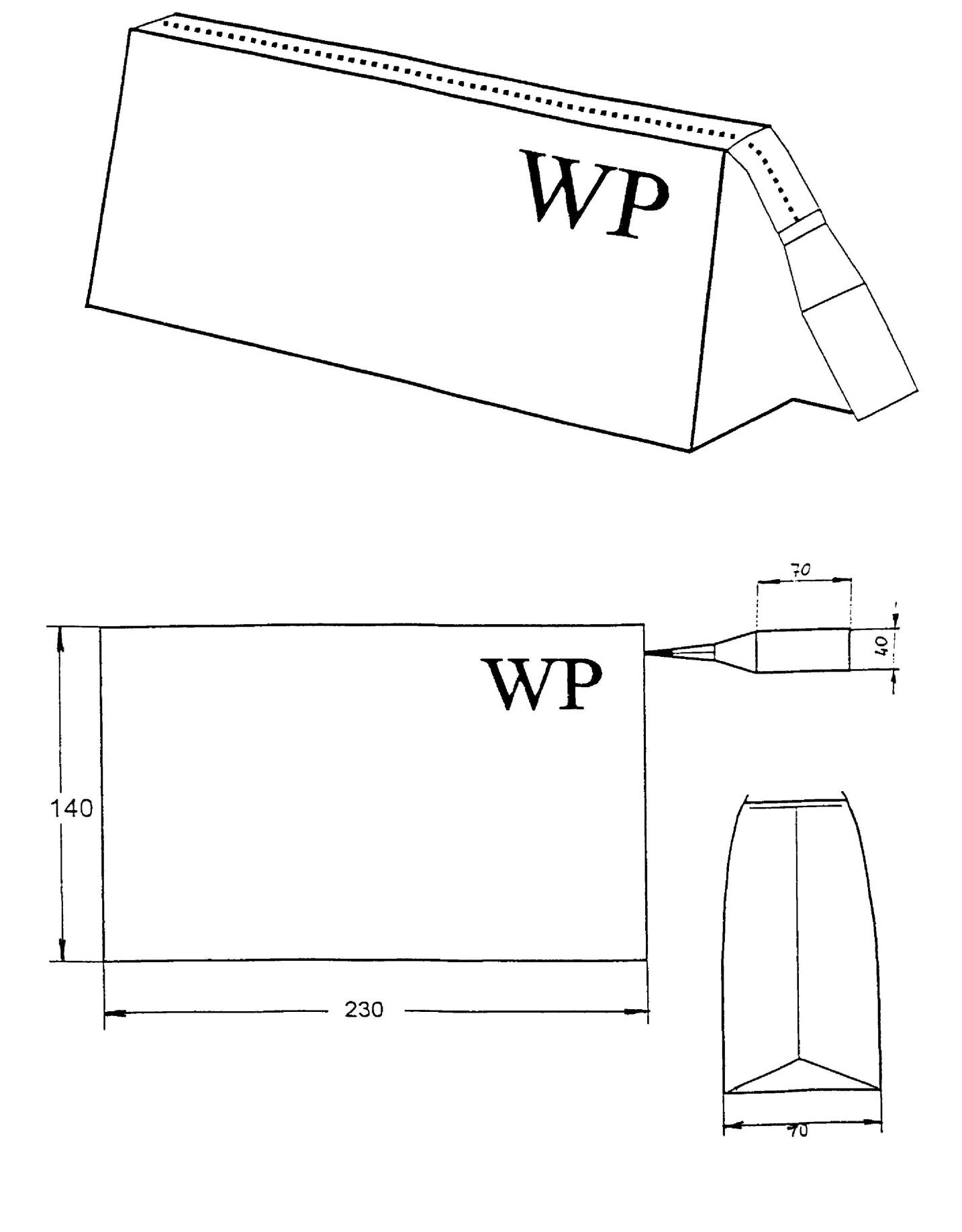 Wymiar w mm – tolerancja wymiarów ± 5%8 Arkusz ewidencji wprowadzonych zmian – tylko w dokumentacji oryginalnejTablica 4NAZWA INSTYTUCJIPIĘCZĘĆ, PODPIS I DATALp.WyszczególnienieZasadnicze wymaganiaInne wymagania dla zestawu przyborów do higieny osobistej dla:Inne wymagania dla zestawu przyborów do higieny osobistej dla:Lp.WyszczególnienieZasadnicze wymaganiażołnierzy służby zasadniczej pełniących służbęw krajużołnierzy zawodowych realizujących zadania w PKW poza granicamikraju w strefie gorącejMydło toaletoweMasa 100g(wg  PN-91/C-77043)Potwierdzenie rejestracji w Krajowym Systemie Informowania o Kosmetykach(Dz. U. z 2001 r. Nr 42, poz. 473, z późn. zm.)Potwierdzenie rejestracji w Krajowym Systemie Informowania o Kosmetykach(Dz. U. z 2001 r. Nr 42, poz. 473, z późn. zm.)Krem do goleniaMasa - nie mniej niż 65gPotwierdzenie rejestracji w Krajowym Systemie Informowania o Kosmetykach(Dz. U. z 2001 r. Nr 42, poz. 473, z późn. zm.)Potwierdzenie rejestracji w Krajowym Systemie Informowania o Kosmetykach(Dz. U. z 2001 r. Nr 42, poz. 473, z późn. zm.)Pasta do zębów w opakowaniu jednostkowym (pudełko tekturowe)Zawierająca fluorki, substancje wybielające oraz wzmacniające dziąsła- masa nie mniej niż 75 mlPN-EN ISO 11609:1999PN-EN ISO 11609:1999 ze zmianą w p. 5.4.1 (procedura przyspieszonego starzenia- przechowywanie w temp 49ºC)Pasta do zębów w opakowaniu jednostkowym (pudełko tekturowe)Zawierająca fluorki, substancje wybielające oraz wzmacniające dziąsła- masa nie mniej niż 75 mlPotwierdzenie rejestracji w Krajowym Systemie Informowania o Kosmetykach(Dz. U. z 2001 r. Nr 42, poz. 473, z późn. zm.)Potwierdzenie rejestracji w Krajowym Systemie Informowania o Kosmetykach(Dz. U. z 2001 r. Nr 42, poz. 473, z późn. zm.)Maszynka do golenia Jednorazowa, trzyostrzowa z ruchomą głowicą oraz paskiem nawilżającymWedług specyfikacji technicznej producentaWedług specyfikacji technicznej producentaSzczoteczka do zębówTworzywowa z włosiem nylonowym średniej twardości o długości ok. 10mmWedług specyfikacji technicznej producentaWedług specyfikacji technicznej producentaPędzel do goleniaTworzywowy z włosiem naturalnym:- wysokość oprawy    (35÷50)mm- długość części pracującej  (40÷50) mmWedług specyfikacji technicznej producentaWedług specyfikacji technicznej producentaSzczoteczka do rąkTworzywowa jednostronna:-  długość oprawy   (82÷110) mm, -  szerokość oprawy   (30÷40) mm- wysokość części pracującej    15±2 mmWedług specyfikacji technicznej producentaWedług specyfikacji technicznej producentaPudełko na mydłoTworzywowe – kolor zielony:-  długość (100 ÷ 115) mm-  szerokość (70 ÷ 85) mm-  wysokość (40 ÷ 45) mmWedług specyfikacji technicznej producentaWedług specyfikacji technicznej producentaPudełko na szczoteczkę do zębów Tworzywowe – kolor zielony: -  długość (200 ÷ 220) mm-  szerokość (25 ÷ 30) mm-  wysokość (20 ± 5) mmWedług specyfikacji technicznej producentaWedług specyfikacji technicznej producentaKubek do mycia zębówTworzywowy – kolor zielony: -  wysokość 80 ± 5 mm-  górna średnica kubka     70±10 mmWedług specyfikacji technicznej producentaWedług specyfikacji technicznej producentaIgielnik- 2 szt. igieł, - nici odzieżowe nawinięte na    tekturkę, w kolorach:    czarnym, białym, khaki wg wzoruwg wzoruSaszetka na przybory do higieny osobistej-   Folia PCW (materiał        wodoodporny) w kolorze      czarnym i białym,-   Pianka poliuretanowa o     grubości 2mm,-   Zamek błyskawiczny     tworzywowy drobno -         spiralny, w kolorze     czarnym, długość (26±2)     cm,-   Identyfikator tworzywowy     w kolorze czarnym,-   Nici syntetyczne, kolor     czarny  – masa liniowa     40±8 tex, minimalna siła     zrywająca 10N
    (wg PN-EN 12590:2002,     PN- ISO 1139:1998)Wymiary saszetki (230x140x70)mm ± 5%mm,wg wzoru Wymiary saszetki (230x140x70)mm ± 5%mm,wg wzoru Lp.Elementy zestawuIlość sztukMydło toaletowe2Krem do golenia1Pasta do zębów1Maszynka do golenia 2Szczoteczka do zębów1Pędzel do golenia1Szczoteczka do rąk1Pudełko na mydło1Pudełko na szczoteczkę do zębów 1Kubek do mycia zębów1Igielnik1 kompletSaszetka na przybory do higieny osobistej1Lp.Rodzaje badańWymagania i metody badań wgWykonywać podczas badań Wykonywać podczas badań Wykonywać podczas badań Lp.Rodzaje badańWymagania i metody badań wgZ-OOT1Sprawdzenie i ocena dokumentacji wyrobów przedstawionych do badańSprawdzenie i ocena dokumentacji wyrobów przedstawionych do badań+++2Oględziny zewnętrzne wyrobówOględziny zewnętrzne wyrobówOględziny zewnętrzne wyrobówOględziny zewnętrzne wyrobówOględziny zewnętrzne wyrobów2.1Sprawdzenie zgodności cechowania (informacji umieszczonych na etykiecie jednostkowej i zbiorczej) i pakowaniaWDTT rozdz. 5++n3Badania szczegółowe (organoleptyczne) wyrobówBadania szczegółowe (organoleptyczne) wyrobówBadania szczegółowe (organoleptyczne) wyrobówBadania szczegółowe (organoleptyczne) wyrobówBadania szczegółowe (organoleptyczne) wyrobów3.1Sprawdzenie dokumentacji zakupu materiałów zasadniczych i dodatkówWDTT rozdz. 3.1++n3.2Sprawdzenie zgodności użytych materiałów zasadniczych i dodatków  WDTT rozdz. 3.1++n3.3Sprawdzenie wyglądu ogólnego wyrobu oraz zgodności z obowiązującym wzoremOcena zgodnościz zakładowym wzorem wyrobu++n3.4Sprawdzenie zgodności wymiarów wyrobu z wymiarami wg rysunkuWDTT rozdz. 7++nLp.DataZmiana dotyczy(Nr strony i ewentualnie treść zmiany)Akceptacja(Data i podpis)UwagiWyszczególnienieImię i nazwiskoDataPodpisTekst jednolity sporządziłBarbara SZTURCJolanta SZMEKEL1.12.2008 r.SprawdziłDariusz GÓRSKI